Coffee County FFA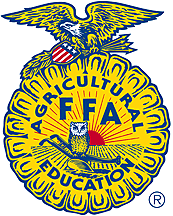 Chapter Officer ApplicationApplications and other documents are due by Monday, March 23rdInterviews will be the week of April 13th (specific date TBA)Incomplete or late applications may be voided.CHAPTER OFFICER APPLICATIONPlease print neatly.Name _______________________________________________________________	    (First)			(Middle)			(Last)Phone # _____________________	Grade: ________Agriculture class(es) planned for the upcoming year: ____________________________________________What is your current GPA? ____________Do you own official dress?  _____ Yes  _____ NoWhat office do you desire? ______________________________________Would you serve as a positive influence for your fellow FFA members and strive to be a leader in the school and community?    ____ Yes   ____ NoAre there any reasons personal, medical or other that may keep you from your responsibilities as a Coffee County FFA Officer?   ____ Yes   ____ NoIf yes, explain _______________________________________________________________________________________________________________________________________________Requirements:As an Officer you must:Be enrolled in at least one agriculture classPurchase official FFA dressAttend FFA Leadership CampHave a Supervised Agriculture Experience Program and complete a Proficiency ApplicationAttend all officer and chapter meetingsMemorize your part in opening and closing ceremoniesHave transportation to and from school for FFA activitiesHelp to plan and conduct the FFA banquetFollow the FFA Code of EthicsCompete in at least 2 CDEs Attend FFA State Convention if you earn a tripParticipate in all Chapter FundraisersMaintain a “C” average and satisfactory attendance record which includes tardiesParticipate in two community involvement activities per yearAttend at least four Farm Bureau monthly meetingsAre you willing to participate on additional CDE teams should the need arise? ____ Yes  ____No Why do you want to be a Coffee County FFA Chapter Officer?________________________________________________________________________________________________________________________________________________________________________________________________________________________________________________________________________________________________________________________Why should you be elected as a Coffee County FFA Chapter Officer over your peers?  (If you have previously served as an officer, what did you accomplish that makes you deserving of the position again?)  ______________________________________________________________________________________________________________________________________________________________________________________________________________________________________________________________________________What are your ideas of how to improve our chapter?  ______________________________________________________________________________________________________________________________________________________________________________________________________________________________________________________________________________Briefly state the qualities you possess that qualify you for a chapter office.I realize that being an officer in the FFA is an honor and a privilege, but also holds many responsibilities. I promise that, if elected, I will strive to uphold my office to the best of my ability and will present myself, at all times, in a manner that will be a credit to the FFA. I also understand that as a Coffee County FFA Officer I am required to attend ALL Chapter activities. I also understand that by not adhering to these requirements listed in this application could result in the loss of my chapter office and/or responsibilities. By signing this application, I hold that this application is true to the best of my knowledge and that I will fulfill all responsibilities of being a Coffee County FFA Officer.Parent Signature ___________________________________________Student Signature __________________________________________Date ___________________Along with this application, you will need to turn in:A copy of your resume (include all leadership activities: FFA/4-H/community/etc)1 letters of recommendation (try not to use teachers)All supporting documents and the application are due to Mrs. Newman or Mrs. Miller by Monday, March 23rd.  Incomplete applications may be voided.Check-off sheet:_____ Completed Application (in ink or typed) – and all appropriate signatures present._____ You have read and understand all qualifications and expectations of a chapter officer._____ 1 letter of recommendation and resume_____ Grade check form is 100% completeI, _______________________, hereby approve of my son/daughter, _________________________, running/becoming a Coffee County FFA Chapter Officer for the school year.  I realize that s(he) is responsible for their officer duties and will uphold them to the best of their ability. I further understand my child is required to be at all FFA activities, on time, or will fall subject to the penalties associated with absence and tardiness. I am aware that repeated absences (no more than three) from official officer functions will result in my student’s early dismissal from the officer team. Parent/Guardian Signature: ___________________________________		Date:  ________________I understand I am responsible for my duties as a chapter officer and will uphold them to the best of my ability.  I further understand I am required to be at all FFA activities, on time, or will fall subject to the penalties associated with absences and tardiness. I am aware that repeated absences from required functions will result in my being dismissed from the officer team early.  Application Signature: ______________________________________		Date: ________________There will be six elected chapter officers for the school year and the possibility of additional appointed officers, as decided upon by the advisor.  Results for the FFA Chapter Officer Team will be presented at the Spring Awards Banquet.Grade Check FormName: _________________________________________		Grade: __________DO NOT TURN IN THIS APPLICATION WITHOUT ALL OF YOUR GRADES FILLED IN AND SIGNED BY YOUR TEACHER.Parent signature: My son/daughter is eligible, currently has a “C” or better in all classes at the time of submission.Signed: __________________________________________		Date: _______________Student signatureThe information given is true and correct, and I am eligible and have at least a “C” or better in all classes.Signed: __________________________________________		Date: _______________PeriodTeacherGradeSignatureComments1234567